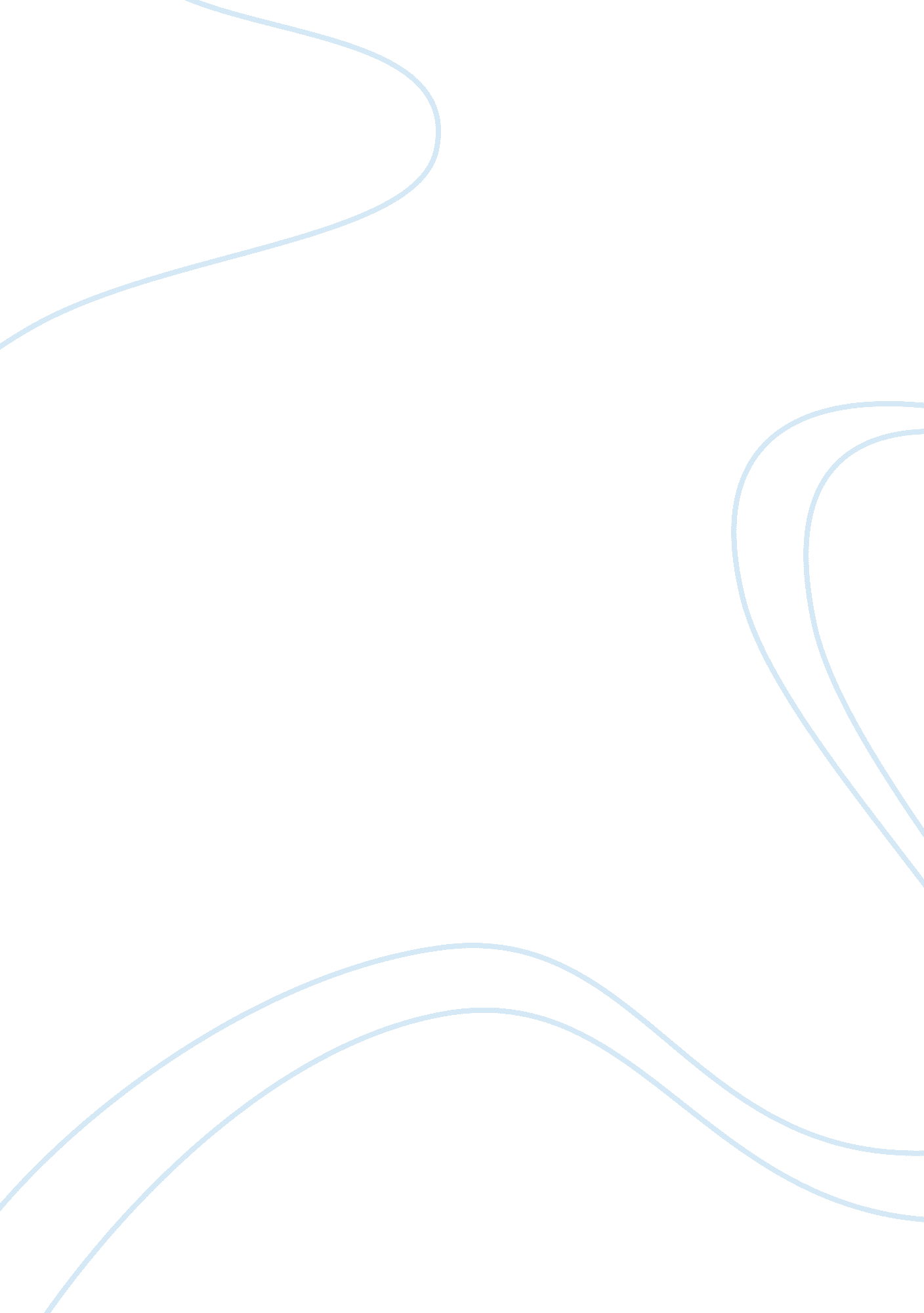 Monsanto balances environmental and ethical factorsEnvironment, Ecology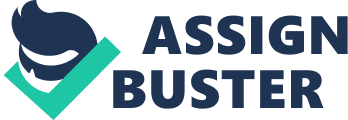 Kroger enables compliance auditing using role assignments and role history. They must keep check on efficiency for provisioning of new users, streamlines the process of changing a user's role. Saving time and cost. Kroger roles might Include some of the same roles as a lot of other companies. They also have certain guide lines to follow, and a role is a representation of a set of access right to resources/data that corresponds to duties associated with a business function. Kroger roles are desirable to their organization. Like with any organization, to create an enterprise role based access control Infrastructure, organizations often find that Initial role creation is a major barrier. Even In small and medium sized companies, the numbers of accounts, systems, locations, lines of business, and other attributes to map Into roles is daunting. Lacking a centralized view, many organizations start from the bottom up by dumping access data from multiple systems into databases and manually correlating user by user basis. This is how Kroger organization measure efficiency and effectiveness. Kroger know how to treat the knowledge component of business activities as an explicit concern of business reflected in strategy, policy and practice at all levels of the organization. It makes a direct connection between an organization's intellectual assets-both explicit and positive business results. Kroger management often encompasses identifying and mapping intellectual assets within the organization, generating new knowledge for competitive advantage within the organization, making vast amounts of corporate information accessible, sharing of best practices, andtechnologythat enables all of the above including groupware and Intranets. There are several business management strategies such as Change AT management, Best practices, RISK Management, Benchmarking. I newer Is a common thread among these and many other recent business strategies, recognition that information and knowledge are corporate assets and that business need strategies, policies, and tools to manage those assets. The need to manage seems obvious and concussions of intellectual capital have proliferated, but few businesses have acted on that understanding. Where companies have taken action and a growing number are doing so implementations of knowledge management may range from technology driven methods of accessing, controlling, and delivering information to massive efforts to change corporateculture. Our company doors are always open to different opinions to different paths and methods, and even objectives. Some effects focus on enhancing creativity by creating new value to our customers. The specific ND general forces in the globalenvironmentof this organization were brought up in one of our Monthly meetings about the global change. Someone asked, " Why does a major grocery store chain need a comprehensive policy addressingclimate change? " The answer was they don't, one of the nation's oldest and largest grocery firms Kroger Inc. Based in Cincinnati, OH rejected a shareholder proposal which called for the company to develop a comprehensive policy addressing climate change. If you haven't noticed Wall-Mart is starting to sell a lot of " Green foods". Problem is that the costs are on the average higher than traditional foods. That is pretty much typical across the entire economy. It is called greenmailing, or environmental entrepreneurs. They slap a green label on it and Jack up the price because in many cases the ones who feel the most environment guilt and think they can make a difference simply by spendingmoneyon the right thing. I can assure you that the global environment has not affected Kroger like some think. According to our Job orders we have not missed a beat on our sales. 